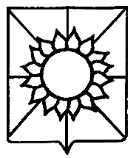 АДМИНИСТРАЦИЯ НОВОБЕРЕЗАНСКОГО СЕЛЬСКОГО                        ПОСЕЛЕНИЯ КОРЕНОВСКОГО РАЙОНА                                             ПОСТАНОВЛЕНИЕпоселок Новоберезанский               от 20.09.2023                                                                      № 115О внесении изменений в постановление администрацииНовоберезанского сельского поселения Кореновского районаот 3 апреля 2018 года № 58 «Об оплате труда работников муниципальных учреждений культуры Новоберезанского сельского поселения Кореновского района» (с изменениями от 27.06.2023 № 72) С целью приведения нормативных правовых актов администрации Новоберезанского сельского поселения Кореновского района в соответствие с действующим законодательством, администрация Новоберезанского сельского поселения Кореновского района п о с т а н о в л я е т:         1. Внести в постановление администрации Новоберезанского сельского поселения Кореновского района от 3 апреля 2018 года № 58 «Об оплате труда работников муниципальных учреждений культуры Новоберезанского сельского поселения Кореновского района» следующие изменения:	1.1 Подпункт 4,6 пункта 4 исключить из приложения к Положению об оплате труда работников муниципальных учреждений культуры Новоберезанского сельского поселения Кореновского района1.2 Подпункт 4,7 пункта 4 приложения к Положению об оплате труда работников муниципальных учреждений культуры Новоберезанского сельского поселения Кореновского района изложить в следующей редакции: «4.7. Выплаты стимулирующего характера (премии) руководителю муниципального учреждения устанавливаются с учетом результатов деятельности учреждения.Руководитель учреждения обязан не позднее 20 числа текущего месяца представить в комиссию по оценке выполнения целевых показателей эффективности деятельности учреждений, утверждаемую правовым актом администрации Новоберезанского сельского поселения Кореновского района, отчет о выполнении целевых показателей эффективности деятельности учреждения и критериев оценки эффективности и результативности работы руководителя.Премирование руководителя осуществляется с учетом результатов выполнения целевых показателей эффективности деятельности учреждения и критериев оценки эффективности и результативности работы руководителя. Степень выполнения показателей за отчетный период оценивается комиссией, определенной суммой баллов.При сумме баллов, соответствующих выполнению всех целевых показателей деятельности (100 балов), размер премии руководителя учреждения за отчетный период (месяц, квартал, год) равен соответственно месяц – 100 процентов, квартал – 300 процентов, год – 1200 процентов от размера должностного оклада, установленного руководителю учреждения для данного периода, в пределах фонда оплаты труда.При начислении комиссией более низкой суммы баллов премия руководителя учреждения снижается в тех же пропорциях.При достижении высоких результатов деятельности учреждения, с учетом показателей, главой Новоберезанского сельского поселения Кореновского района, на свое усмотрение, утверждаются дополнительные выплаты стимулирующего характера (премии) руководителям муниципального учреждения в размере не превышающем 100 процентов от размера должностного оклада, установленного руководителю учреждения для данного периода, в пределах фонда оплаты труда.Размер премии руководителям учреждений устанавливается правовым актом администрации Новоберезанского сельского поселения Кореновского района.». 2. Обнародовать настоящее постановление в установленных местах и разместить его на официальном сайте органов местного самоуправления Новоберезанского сельского поселения Кореновского района в сети Интернет.3. Контроль за выполнением настоящего постановления оставляю за собой.      	4. Постановление вступает в силу с момента его подписания.ГлаваНовоберезанского сельского поселенияКореновского района                                                                      Зарицкий А.В.                              